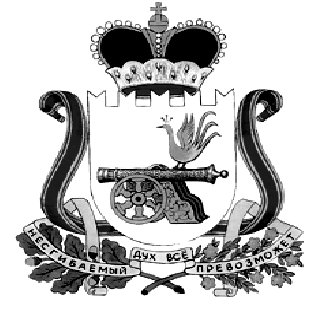 	ХИСЛАВИЧСКИЙ РАЙОННЫЙ СОВЕТ ДЕПУТАТОВРЕШЕНИЕот 13 ноября 2017г.                                                                                           № 52 О безвозмездном принятии из государственной собственности Смоленской области  в собственность муниципального образования «Хиславичский район» Смоленской области объектов  Областного государственного бюджетного автотранспортного учреждения Администрации Смоленской области         В соответствии с постановлением Администрации Смоленской области от 29.08.2002г. № 217 «Об утверждении Порядка принятия решения о передаче объектов государственной собственности Смоленской области в собственность муниципального образования» , со статьей 20 Положения «О порядке управления и распоряжения муниципальной собственностью Хиславичского района» утвержденным решением Хиславичского районного Совета депутатов от 26 мая 2011 года №27:Хиславичский районный Совет депутатов  р е ш и л:        Принять безвозмездно из государственной собственности Смоленской области в собственность муниципального образования «Хиславичский район» Смоленской области   следующие объекты:№№ п/пНаименование объектаКоличество (шт.)Балансовая стоимость за единицу (руб.)11Автомобиль легковой FORD ФОРД «ФОКУС», паспорт транспортного средства 47 МС 108247, идентификационный номер (VIN) X9FHXXEEDH8K68431, год изготовления ТС 2008, модель, № двигателя QQDB 8K68431, шасси (рама) № отсутствует, кузов (кабина, прицеп) № X9FHXXEEDH8K68431, цвет кузова (кабины, прицепа) черный,1605 000,0022Автомобильная шина NOKIANHKPL 195/65 R15 (зимняя)44008,3533Автомобильная шина NOKIANHKPL-4 195/65 R15 (зимняя)14078,6544Диск литой R1553604,00Главамуниципального образования «Хиславичский район» __________________П.П.ШахновПредседательХиславичского  районного Совета депутатов                          _______________С.Н.Костюкова